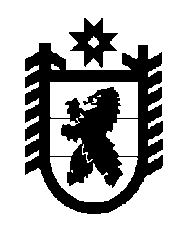 Российская Федерация Республика Карелия    РАСПОРЯЖЕНИЕГЛАВЫ РЕСПУБЛИКИ КАРЕЛИЯВ соответствии с Указом Президента Российской Федерации                            от 11 декабря 2010 года № 1535 «О дополнительных мерах по обеспечению правопорядка», Указом Главы Республики Карелия от 11 января 2011 года № 1 «О постоянно действующем координационном совещании по обеспечению правопорядка в Республике Карелия» утвердить прилагаемое решение постоянно действующего координационного совещания по обеспечению правопорядка в Республике Карелия от 26 апреля 2017 года                № 2.Временно исполняющий обязанности
Главы Республики Карелия                                                  А.О. Парфенчиковг. Петрозаводск15 мая 2017 года№ 215-рУтверждено распоряжениемГлавы Республики Карелияот  15 мая 2017 года № 215-рРЕШЕНИЕпостоянно действующего координационного совещания по обеспечению правопорядка в Республике Карелия_______________________________________________________________г. Петрозаводск 26 апреля 2017 года                                                                                    № 2Вопрос № 1 «Об охране и контроле за пользованием водными биологическими ресурсами на территории Республики Карелия»Выступали: Парфенчиков А.О., Чепик А.Е., Игнатьева Т.П.,                    Сергеев Д.Н., Поздняков С.В.Решили:1.1. Принять к сведению информацию Отдела государственного контроля, надзора и рыбоохраны по Республике Карелия Северо-Западного управления Федерального агентства по рыболовству.1.2. Рекомендовать Отделу государственного контроля, надзора и рыбоохраны по Республике Карелия Северо-Западного управления Федерального агентства по рыболовству:1.2.1. Обеспечить информирование населения Республики Карелия о  правилах рыболовства, административной и уголовной ответственности за нарушение правил пользования водными биологическими ресурсами.Срок: до 25 мая и 15 августа 2017 года.1.2.2. В целях предотвращения незаконного, несообщаемого и нерегулируемого промысла водных биологических ресурсов усилить межведомственное взаимодействие с заинтересованными органами власти в части оборота водных биологических ресурсов.Срок: постоянно.1.2.3. Внести предложения о внесении изменений в законодательство Российской Федерации в сфере хранения и распоряжения изъятыми или конфискованными орудиями добычи (вылова) водных биологических ресурсов, рыбопромысловыми судами и иными плавсредствами.Срок: I полугодие 2017 года.1.2.4. При проведении мероприятий по недопущению незаконного промысла водных биологических ресурсов на водоемах Республики Карелия особое внимание уделять местам нереста рыб.Срок: постоянно.1.3. Министерству сельского, рыбного и охотничьего хозяйства Республики Карелия:1.3.1. Совместно с  Отделом государственного контроля, надзора и рыбоохраны по Республике Карелия Северо-Западного управления Федерального агентства по рыболовству изучить положительный опыт субъектов Российской Федерации в предотвращении незаконного промысла водных биологических ресурсов.Срок: до 1 июня 2017 года.1.3.2. Подготовить предложения о совершенствовании законода-тельства, направленные на предотвращение незаконного промысла и оборота (на местах транспортировки, хранения и реализации) водных биологических ресурсов.Срок: до 15 июня 2017 года.Вопрос № 2 «О противодействии распространению криминальной субкультуры среди несовершеннолетних»Выступали: Парфенчиков А.О., Чепик А.Е., Игнатьева Т.П.,                      Сергеев Д.Н., Васильева Т.В., Лихтенвальд Л.А., Ермоленко Р.Е.Решили:2.1. Принять к сведению информацию Управления Федеральной службы исполнения наказаний Российской Федерации по Республике Карелия (далее – УФСИН России по Республике Карелия) и Министерства образования Республики Карелия.2.2. Министерству Республики Карелия по вопросам национальной политики, связям с общественными и религиозными объединениями, Министерству образования Республики Карелия, Министерству по делам молодежи, физической культуре и спорту Республики Карелия в пределах своих полномочий:2.2.1.  Совместно с УФСИН России по Республике Карелия организовать работу с религиозными объединениями в Республике Карелия по наставничеству  и шефству над  несовершеннолетними, состоящими на учете в федеральном казенном учреждении «Уголовно-исполнительная инспекция Управления Федеральной службы исполнения наказаний по Республике Карелия», содержащимися в следственных изоляторах УФСИН России по Республике Карелия, находящимися в трудной жизненной ситуации, с целью противодействия вовлечения несовершеннолетних в противоправную деятельность.Срок: до 31 мая 2017 года. 2.2.2. Совместно с УФСИН России по Республике Карелия, Министерством внутренних дел по Республике Карелия организовать работу с поисковыми организациями Республики Карелия по вопросу вовлечения в поисковую деятельность несовершеннолетних, состоящих на учете федеральном казенном учреждении «Уголовно-исполнительная инспекция Управления Федеральной службы исполнения наказаний по Республике Карелия», в подразделениях по делам несовершеннолетних органов внутренних дел, а также несовершеннолетних, находящихся в трудной жизненной ситуации. Срок: до 31 мая 2017 года.2.2.3. Совместно с УФСИН России по Республике Карелия организовать наставническую работу с привлечением общественных организаций (в том числе ветеранских) в отношении несовершеннолетних, состоящих на учете в федеральном казенном учреждении «Уголовно-исполнительная инспекция Управления Федеральной службы исполнения наказаний по Республике Карелия».Срок: до 25 декабря 2017 года.2.3. Рекомендовать органам местного самоуправления муниципальных районов (городских округов) в Республике Карелия, осуществляющим управление в сфере образования, обеспечить информирование территориальных подразделений органов внутренних дел о выявленных фактах формирования группировок, пропагандирующих криминальную субкультуру, а также о фактах склонения несовершеннолетних к участию в данных группировках.Срок:  в течение 2017 года.2.4. Министерству культуры Республики Карелия подготовить перечень кинофильмов  патриотического содержания, кинофильмов, направленных на профилактику девиантного поведения среди молодежи, для демонстрирации  в кинотеатрах Республики Карелия в 2017 году. Перечень направить в Министерство внутренних дел по Республике Карелия, УФСИН России по Республике Карелия, в комиссии по делам несовершеннолетних и защите их прав муниципальных образований в Республике Карелия для организации просмотров несовершеннолетними, состоящими на учете в федеральном казенном учреждении «Уголовно-исполнительная инспекция Управления Федеральной службы исполнения наказаний по Республике Карелия», находящимися в трудной жизненной ситуации.    Срок: до 1 июня 2017 года.2.5. Министерству по делам молодежи, физической культуре и спорту Республики Карелия подготовить перечень спортивных секций, предоставляющих услуги на безвозмездной основе в муниципальных образованиях в Республике Карелия. Направить данный перечень в Министерство внутренних дел по Республике Карелия, УФСИН России по Республике Карелия, в комиссии по делам несовершеннолетних и защите их прав муниципальных образований в Республике Карелия для организации досуга несовершеннолетних, состоящих на учете в федеральном казенном учреждении «Уголовно-исполнительная инспекция Управления Федеральной службы исполнения наказаний по Республике Карелия», в подразделениях по делам несовершеннолетних органов внутренних дел, в комиссиях по делам несовершеннолетних и защите их прав, а также находящихся в трудной жизненной ситуации.Срок: до 1 июня 2017 года.2.6. Рекомендовать УФСИН России по Республике Карелия: 2.6.1. Организовать в следственных изоляторах УФСИН России по Республике Карелия на регулярной основе демонстрацию для несовершен-нолетних кинофильмов патриотического содержания с целью формиро-вания системы ценностей, направленной на законопослушный образ жизни.Срок: май 2017 года.2.6.2. Организовать работу с законными представителями несовершеннолетних, состоящих на учете в федеральном казенном учреждении «Уголовно-исполнительная инспекция Управления Федераль-ной службы исполнения наказаний по Республике Карелия», по приобщению к посещению спортивных секций вышеуказанными несовершеннолетними.Срок: постоянно.2.6.3. Совместно с Министерством внутренних дел по Республике Карелия провести мероприятия для несовершеннолетних, состоящих на учете в федеральном казенном учреждении «Уголовно-исполнительная инспекция Управления Федеральной службы исполнения наказаний по Республике Карелия», по профилактике немедицинского потребления наркотических средств и психотропных веществ. Срок: в течение 2017 года.Председатель: временно исполняющий обязанности Главы Республики Карелия –Парфенчиков А.О.секретарь:        начальник  управления по вопросам общественной безопасности и взаимодействию с правоохранительными органами  Администрации Главы Республики Карелия_Казаков Р.А.Присутствовали:Присутствовали:Присутствовали:Члены координационного совещания:Члены координационного совещания:Члены координационного совещания:начальник Управления Федеральной службы безопасности Российской Федерациипо Республике Карелия–Барышев А.А.первый заместитель руководителя Следственного управления Следственного комитета Российской Федерации по Республике Карелия–Васько Д.В.исполняющий обязанности начальника Управления Министерства юстиции Российской Федерации по Республике Карелия–Веденеева Н.И.временно исполняющий обязанности прокурора Карельской транспортной прокуратуры–Вихров Н.В.прокурор  Республики Карелия–Габриелян К.К.военный прокурор Петрозаводского гарнизона–Дзёган А.В.начальник Пограничного управления Федеральной службы безопасности Российской Федерации по Республике Карелия–Земцов Р.В.Руководитель Администрации Главы Республики Карелия–Игнатьева Т.П.начальник Отдела Федеральной службы войск национальной гвардии России по Республике Карелия–Путилин Н.Н.заместитель Главы Республики Карелия–Пшеницын А.Н.Министр внутренних дел по Республике Карелия–Сергеев Д.Н.федеральный инспектор по Республике Карелия–Сивин И.А.начальник Центра специальной связи и информации Федеральной службы охраны Российской Федерации по Республике Карелия–Тарасенко Ю.Б.Первый заместитель Главы Республики Карелия – Премьер-министр Правительства Республики Карелия–Чепик А.Е.начальник Главного управления Министерства Российской Федерации по делам гражданской обороны, чрезвычайным ситуациям и ликвидации последствий стихийных бедствий Российской Федерации по Республике Карелия–Шугаев С.А.Приглашенные:Приглашенные:Приглашенные:глава Кемского муниципального района–Беляков В.М.первый заместитель Министра образования Республики Карелия–Васильева Т.В.глава администрации Лахденпохского муниципального района–Вохмин В.Д.начальник отдела Министерства образования Республики Карелия–Гернер Н.Н.первый заместитель начальника Карельской таможни–Данилов Д.А.специалист отдела экономики администрации Пряжинского национального муниципального района–Дешина А.И.глава администрации Сортавальского муниципального района–Денисов В.Ф.заместитель главы администрации Петрозаводского городского округа–Ермоленко Р.Е.начальник отдела образования администрации Пряжинского национального муниципального района–Команденко И.А.глава администрации Кондопожского муниципального района–Лагута Н.М.инспектор Управления Федеральной службы исполнения наказаний по Республике Карелия–Лихтенвальд Л.А.глава Прионежского муниципального района–Лучин А.А.заместитель начальника Отдела государственного контроля, надзора и рыбоохраны по Республике Карелия Северо-Западного территориального управления Федерального агентства по рыболовству–Мисюкевич Ю.Т.начальник отдела администрации Сегежского муниципального района–Мещерякова И.В.заместитель начальника Управления Федеральной службы исполнения наказаний по Республике Карелия–Никуленков А.А.первый заместитель главы Костомукшского городского округа–Новгородов С.Н.начальник Отдела государственного контроля, надзора и рыбоохраны по Республике Карелия Северо-Западного территориального управления Федерального агентства по рыболовству–Поздняков С.В.заместитель главы администрации Медвежьегорского муниципального района–Сергеев А.И.